Meno a priezvisko: __________________________________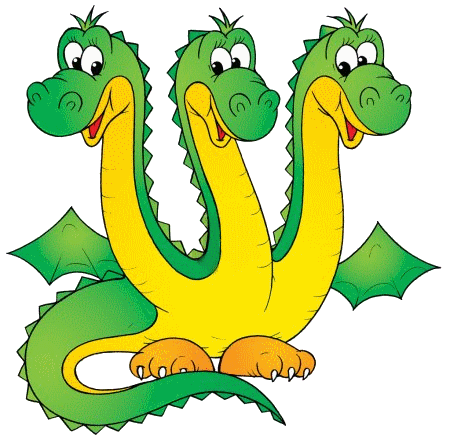 Pomôž rytierovi vyriešiť 1. dračiu úlohu: Jedna dračia hlava zožerie 36 kg mäsa. Druhá dračia hlava zožerie 42 kg mäsa.Tretia dračia hlava zožerie 48 kg mäsa. Koľko kilogramov mäsa drak zožerie?Zápis:                                                                                          Výpočet:_____________________________               __________________________________________________________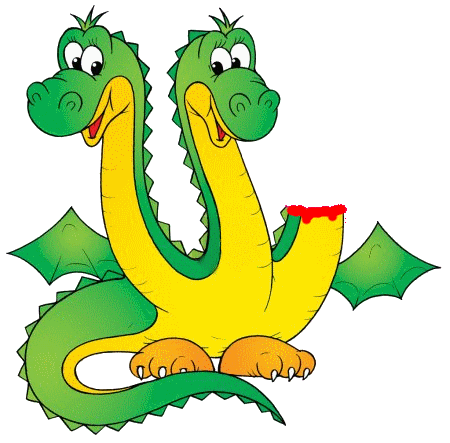 __________________________________________________________Odpoveď:__________________________________________________________________________________Pomôž rytierovi vyriešiť 2. dračiu úlohu:Prvý deň zožral drak 126 kg mäsa. Druhý deň zožral o 35 kg mäsa viac.Koľko kilogramov mäsa zožral drak za obidva dni?Zápis:                                                                                          Výpočet:_____________________________               __________________________________________________________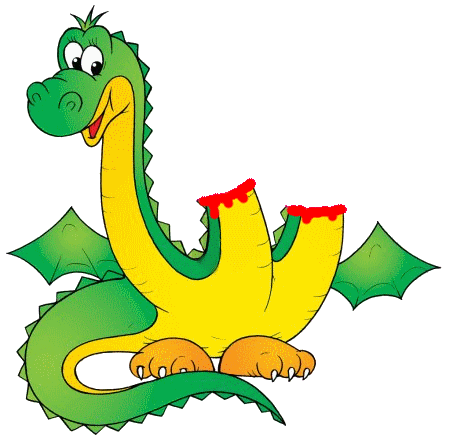 __________________________________________________________Odpoveď:__________________________________________________________________________________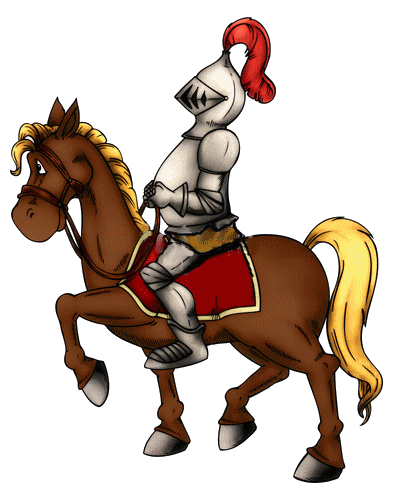 Pomôž rytierovi vyriešiť 3. dračiu úlohu:Dedinčania pripravili drakovi pod zub 298 kg kuraciny a 289 kg husaciny.Drak už zožral 487 kg mäsa. Koľko kilogramov mäsa mu ešte ostalo?Zápis:                                                                                          Výpočet:_____________________________               __________________________________________________________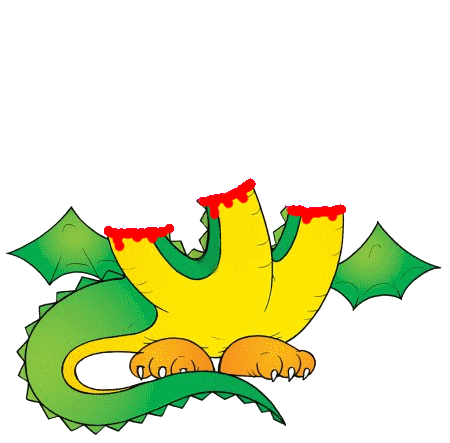 __________________________________________________________Odpoveď:__________________________________________________________________________________Ako sa ti pracovalo? Ohodnoť sa pomocou smejkov:  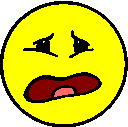 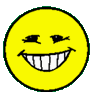 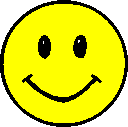 